 BEYKOZ İLÇE MİLLİ EĞİTİM MÜDÜRLÜĞÜ TAŞIMALI İLKÖĞRETİM UYGULAMASI KAPSAMINA ALINAN ÖĞRENCİLERİN TAŞINMASI İHALESİ İLE İLGİLİ TEKNİK ŞARTNAMEMadde-1- 2015-2016 eğitim öğretim yılı Milli Eğitim Bakanlığı Taşıma Yoluyla eğitime Erişim Yönetmeliği kapsamında bulunan ilçemiz sınırları içerisindeki 24(Yirmidört) yerleşim birimlerinde ikamet etmekte olan 934 öğrencinin merkez okul olarak seçilen, 4 (Dört) Merkez İlkokul/Ortaokul ve Prefabrik Okul Binasına taşınması işi.Madde-2- İhale Konusu işin başlama tarihi 14.09.2015, bitiş tarihi 10.06.2016 tarihleri arasında 179 (Yüz yetmiş dokuz) iş günü olup, Bu tarihler arasında Okul Müdürlükleri tarafından belirlenecek ders başlangıç ve ders bitim zamanlarına uyulacaktır.Madde-3- Taşıma yapacak olan araçların koltuk sayıları ile ilgili bilgiler aşağıya çıkartılmıştır. (Taşınacak köy okullarının merkez okullara uzaklık mesafeleri sadece gidiş mesafesi olarak hesaplanmıştır.)Madde-4- (Okul Servis Araçları Hizmet Yönetmeliği: 28.08.2007/26627RG) Okul servis araçlarının arkasında "OKUL TAŞITI" yazısını kapsayan numunesine uygun renk, ebat ve şekilde reflektif bir kuşak bulundurulmalıdır.Madde-5- (Okul Servis Araçları Hizmet Yönetmeliği: 28.08.2007/26627RG) Okul servis aracının arkasında, öğrencilerin iniş ve binişleri sırasında yakılmak üzere en az 30 cm çapında kırmızı ışık veren bir lamba bulunmalı ve bu lambanın yakılması halinde üzerinde siyah renkte büyük harflerle "DUR" yazısı okunacak şekilde tesis edilmiş olmalı, lambanın yakılıp söndürülmesi tertibatı fren lambaları ile ayrı olmalıdır.Madde-6- (Okul Servis Araçları Hizmet Yönetmeliği: 28.08.2007/26627RG) Okul servis aracı olarak kullanılacak taşıtlarda, öğrencilerin kolayca yetişebileceği camlar ve pencereler sabit olmalı, iç düzenlemesinde demir aksam açıkta olmamalı, varsa yaralanmaya sebebiyet vermeyecek yumuşak bir madde ile kaplanmalıdır. Madde-7- (Okul Servis Araçları Hizmet Yönetmeliği: 28.08.2007/26627RG) Okul servis araçlarında Araçların İmal, Tadil ve Montajı Hakkında Yönetmelik ile Karayolları Trafik Yönetmeliğinde belirtilen standart, nitelik ve sayıda araç, gereç ve malzemeler her an kullanılabilir durumda bulundurulmalıdır.Madde-8- (Okul Servis Araçları Hizmet Yönetmeliği: 28.08.2007/26627RG) Okul servis araçlarının kapıları şoför tarafından açılıp kapatılabilecek şekilde otomatik (Havalı, Hidrolikli v.b.) olabileceği gibi; araç şoförleri tarafından elle kumanda edilebilecek şekilde (Mekanik) de olabilir. Otomatik olduğu takdirde, kapıların açık veya kapalı olduğu şoföre optik ve/veya akustik sinyallerle intikal edecek şekilde olmalıdır.Madde-9- (Okul Servis Araçları Hizmet Yönetmeliği: 28.08.2007/26627RG) Okul servis aracı olarak kullanılacak taşıtlar temiz, bakımlı ve güvenli durumda bulundurulmalı, aylık, üç aylık ve yıllık bakım ve onarımları yaptırılmakla birlikte; taşıtların cinsine göre Karayolları Trafik Yönetmeliğinin öngördüğü periyodik muayeneleri de yaptırılmış olmalı ve bunu denetleme yükümlülüğü olanlara istenildiği zaman göstermek zorundadır.Madde-10- (Okul Servis Araçları Hizmet Yönetmeliği: 28.08.2007/26627RG) (Değişik bend : 17.9.2009/27352 RG) Okul Servis Aracı olarak kullanılacak taşıtların yaşları onbeş yaşından büyük olmamalıdır. Taşıtların yaşı fabrikasınca imal edildiği tarihten sonra gelen ilk takvim yılı esas alınarak hesaplanır.Madde-11- (Okul Servis Araçları Hizmet Yönetmeliği: 28.08.2007/26627RG) Araçların İmal, Tadil ve Montajı Hakkındaki Yönetmelik hükümlerine göre tayin edilen ve o araca ait tescil belgelerinde gösterilen oturacak yer adedi, aracın içerisine görülebilecek bir yere yazılarak sabit şekilde monte edilecektir.Madde-12- (Okul Servis Araçları Hizmet Yönetmeliği: 28.08.2007/26627RG) (Kamu Kurum ve Kuruluşları ile gerçek ve tüzel kişi ve kuruluşlara ait okul servis aracı olarak teçhiz edilmiş araçlar, taahhüt ettikleri öğrenci taşıma hizmetlerini aksatmamak kaydıyla, personel servis taşıma hizmetlerinde de kullanılabilir. Ancak, bu taşıma esnasında okul servis araçlarına ait ışıklı işaretlerin şoförler tarafından kullanılması yasaktır. Madde-13- (Okul Servis Araçları Hizmet Yönetmeliği: 28.08.2007/26627RG) Okul servis aracı; Araçların İmal, Tadil ve Montajı Hakkındaki Yönetmelik hükümlerine uygun olmalıdır.Madde-14- (Okul Servis Araçları Hizmet Yönetmeliği: 28.08.2007/26627RG) Gerektiği hallerde ilgili meslek odası, okul veya işyeri ve öğrenci velileriyle haberleşebilmek için telsiz veya mobil telefon bulunmalıdır. Madde-15- (Okul Servis Araçları Hizmet Yönetmeliği: 28.08.2007/26627RG) Taşıtlarda her öğrenci için bir emniyet kemeri bulunmalıdır.Madde-16- (Okul Servis Araçları Hizmet Yönetmeliği: 28.08.2007/26627RG) Taşıtlarda görüntü ve müzik sistemleri taşıma hizmeti sırasında kullanılmamalıdır.Madde-17- (Okul Servis Araçları Hizmet Yönetmeliği: 28.08.2007/26627RG) Gerçek ve tüzel kişiler, birlikte taşıma hizmeti yapabilirler. Ancak, adlarına tescilli taşıtların koltuk sayısı, taşınacak toplam öğrenci sayısının beşte birinden az olamaz. Bu husus kiralanma aşamasında Komisyon tarafından dikkate alınır.Madde-18- (Okul Servis Araçları Hizmet Yönetmeliği: 28.08.2007/26627RG) Okul servis araçlarını kullanan şoförler ile var ise rehber personel; Sorumlu ve yetkili olduğu hizmetin niteliklerine sahip olmalı, ayrıca; öğrencilere güven verecek görünüm yansıtan ve gerektiğinde idarece belirlenecek tek tip kıyafet veya Milli Eğitim Bakanlığı ile Diğer Bakanlıklara Bağlı Okullardaki Görevlilerin Kılık Kıyafetlerine İlişkin Yönetmelikte belirlenen şekilde kılık ve kıyafete sahip olmalıdır.Madde-19- (Okul Servis Araçları Hizmet Yönetmeliği: 28.08.2007/26627RG) Okul servis araçlarını kullanan Şoförler için 26 yaşından gün almış olmak ile var ise Rehber personel için 20 yaşını doldurmuş ve en az ilköğretim mezunu olmalıdır. Rehber Personel İçin Ayrıca Ücret Ödemesi Yapılmayacaktır.Madde-20- (Okul Servis Araçları Hizmet Yönetmeliği: 28.08.2007 / 26627RG) Okul servis araçlarını kullanan şoförler ile var ise rehber personel; Türk Ceza Kanununun 103, 104, 109, 188, 190, 191, 227 ve 5326 sayılı Kabahatler Kanununun 35 inci maddelerindeki suçlardan affa uğramış olsa bile hüküm giymemiş olmalıdır. Madde-21- (Okul Servis Araçları Hizmet Yönetmeliği: 28.08.2007/26627RG) Şoförler; E Sınıfı Sürücü Belgesi için 5 yıllık, B Sınıfı Sürücü Belgesi için 7 yıllık sürücü belgesine sahip olmak ve her beş yılda bir şoförlük mesleği bakımından bedeni ve psikoteknik açıdan sağlıklı olduklarını gösteren bir sağlık raporunu yetkili sağlık kuruluşlarından almış olmalıdır.Madde-22- (Okul Servis Araçları Hizmet Yönetmeliği: 28.08.2007/26627RG) Okul servis araçlarını kullanan Şoförler, son beş (5) yıl içerisinde; bilinçli taksirli olarak ölümlü trafik kazalarına karışmamış olmak, alkollü olarak araç kullanma ve hız kurallarını ihlal nedeniyle, sürücü belgeleri birden fazla geri alınmamış olmak ve ticari taşıt kullanma belgesine sahip olmak zorundadır.Madde-23- (Okul Servis Araçları Hizmet Yönetmeliği: 28.08.2007/26627RG) Okul servis araçlarını kullanan şoförler, "Yurtiçi Yolcu Taşımacılığı Sürücü Mesleki Yeterlilik Belgesi" ne sahip olmalıdır.Madde-24- (Okul Servis Araçları Hizmet Yönetmeliği: 28.08.2007/26627RG) Okul servis araçları, öğrenci taşıyan gerçek ve tüzel kişiler ile kamu kuruluşları, taşıma hizmetinde kullanılan söz konusu araçlarına, Karayolları Trafik Kanununun öngördüğü Zorunlu Karayolu Mali Sorumluluk Sigortasını yaptırmak mecburiyetindedirler.Madde-25- (Okul Servis Araçları Hizmet Yönetmeliği: 28.08.2007/26627RG) Bakanlık yapacağı denetimleri, kendi personelinin yanı sıra, valilikler, kolluk kuvvetleri (polis, zabıta, jandarma) ve yetkili kıldığı diğer kamu kurum ve kuruluşlarının personeli aracılığıyla yapar. Denetimle ilgili olarak bu kuruluşlar Bakanlıkla her zaman işbirliği içinde olmak ve Bakanlık talimatlarını yerine getirmek zorundadır. Çalışma şartları yönünden Milli Eğitim Bakanlığı ve diğer ilgili kuruluşlar da mevzuatları çerçevesinde her türlü denetimi yapabilirler.Madde-26- (Milli Eğitim Bakanlığı Taşıma Yoluyla Eğitime Erişim Yönetmeliği :Madde 23) Millî eğitim müdürlüğü İhtiyaç hâllerinde; emniyet müdürlüğü/jandarma komutanlığı ile iş birliği yapılarak okul servis aracı sürücülerine, uyacakları kurallar ve gösterecekleri davranışlar konusunda eğitim ve öğretim yılı başında ve uygun görülen diğer zamanlarda kurs ve seminer verilebilir.Madde-27-  Servis Personeli Türk Ceza Kanununun 403, 404, 414, 415, 416/1–2–3, 418/1, 429, 430, 431, 432, 435, 436 ve 572/2’nci maddelerindeki suçlardan affa uğramış olsa bile hüküm giymemiş olmalıdır.Madde-28- Taşıt şoförleri, asli kusurlu ve bilinçli taksirli olarak ölümlü trafik kazalarına karışmamış olmak, alkollü olarak araç kullanma ve hız kuralını ihlal nedeniyle sürücü belgeleri birden fazla geri alınmamış olmak ve ticari taşıt kullanma belgesine sahip olmak, zorundadırlar.Madde-29- “Sürücü hatalarını Beykoz İlçe Milli Eğitim Müdürlüğüne ait (0212) 331 16 20 nolu telefona bildiriniz.”yazısını ihaleyi alan firma veya araç sahipleri araçlarını arka camından görülebilecek şekilde uygun bir yerine asacaklardır.Madde-30- Taşıyıcı ve/veya Servis Personeli taşıt içi düzeni sağlamak, okul öğrencilerinin iniş ve binişlerinin güvenli olarak sağlamakla yükümlüdürler.Madde-31- İdarece verilecek öğrenci listesinin indirme-bindirme duraklarını, taşıma saatlerini ve yol güzergâhını öğrencilere bildirmek ve bu bilgileri araçta görülebilen bir yerde taşıtta bulundurması.Madde-32- Öğrencilerin okula getirilmesi ve alındıkları yere bırakılması sırasında her türlü sorumluluk taşıyıcıya aittir.Madde-33- Öğrencilerin yolun karşısına geçirilmesi gerektiği yerlerde, güvenli olarak karşıya geçirilmesi taşıyıcı tarafından sağlanır.Madde-34- Öğrenci taşıma işinde çeşitli nedenlerle ihale edilen güzergâhın öğrenci sayısında azalma olabileceği gibi artmada olabilir. Bu opsiyon araç kapasitesinin %15’ine kadar olacaktır. Yüklenici bu öğrenci artışından dolayı ek ücret talep etmeyecektir. Öğrenci sayısının artması ve idarenin uygun görmesi halinde, istenilen sayıda şartname ve sözleşmede belirtilen özelikte ve kapasitede araç temin etmek zorundadır. Etmediği takdirde idarece sözleşme fesh edilir. Şartnamede belirtilen araç kapasitelerinden daha büyük kapasiteli araçla taşıma yapılması halinde ek bir ücret talep edilmeyecektir. Öğrenci eksilmesi durumunda idarece tarafından değerlendirme yapılarak gerekli görülmesi halinde güzergaha ait sözleşme fesih edilebilecek bu hususta yüklenici idareden herhangi bir talepte bulunmayacaktır.Madde-35- Aynı güzergâhtaki öğrenciler taşınmak üzere birden fazla araç ile ihale edilmişse ve öğrenci sayısında her hangi bir neden ile azalma olursa taşıma yapan araçların fazlası iptal edilecektir.Madde-36- Okul veya okulsuz yerleşim birimi herhangi bir nedenle, idarece taşımadan kaldırılırsa, o güzergâhın sözleşmesi iptal edilir.Madde-37- Taşıma Merkezi okullarda yapılan/yapılacak olan onarım, tadilat, açma-kapama vb. nedenlerle eğitim, öğretim sürdürülemiyorsa, öğrenci taşıma işi; idarenin uygun gördüğü başka bir taşıma merkezi okula yapılacaktır ve yüklenici bundan ayrıca ücret talep etmeyecektir.Madde-38- Güzergâh seçilen yerlerdeki öğrenciler belli yer ve saatte toplandıktan sonra taşıyıcı tarafından taşıta bindirilerek okul giriş saatinden 10 ile 15 dakika önce okulda olacak şekilde taşıma yapılacak ve ders bitim saatinde okulda hazır bulunacaklardır. Aksi durumda o gün taşıma yapmamış sayılırlar.Madde-39- Taşıma yapan şoförler öğrencileri okula getirmeleri ve götürmelerinde olmak üzere günde iki defa okul idaresinde bulunan tutanakları imzalayacaklardır. Aksi durumda taşıma yapılmamış sayılır.Madde-40- Arıza, tamir, bakım-onarım, alım satım vb… nedenlerden dolayı sözleşmede belirtilen araçlar ile taşıma yapılamaması durumunda; yüklenici hemen aynı özellikteki sigorta işlemleri yapılmış diğer aracı devreye sokacaktır. Bir haftaya kadar olan sürelerde ki araç değişikliğinde, şartname ve sözleşmelerde belirtilen evraklar ilgili taşıma merkezi okul müdürlüğüne, bir haftayı geçecekse Beykoz İlçe Milli Eğitim Müdürlüğüne dilekçe ile bildirilecektir.Madde-41- Hastalık, vb... zorunluluk hallerinde idareye bildirilen şoför ile taşımacılığın yapılamaması durumunda; yüklenici, şartname ve sözleşmelerde belirtilen özelliklerdeki başka bir şoförü devreye sokacaktır. Bir haftaya kadar olan sürelerde şoför değişikliği ilgili gerekli evrakları ilgili taşıma merkezi okul müdürlüğüne, bir haftayı geçecekse Beykoz İlçe Milli Eğitim Müdürlüğüne dilekçe ile bildirilecektir.Madde-42- Araç ve Şoför değişikliğinde araç ve Şoför belgeleri idareye zamanında teslim edilmedikçe ödeme yapılmaz.  Madde-43- Taşıma sırasında taşıta; öğrencilerden, ilgili okul öğretmenlerinden ve yardımcılarından başkasını almamakla ve Öğrencilerin oturarak rahat bir yolculuk yapmalarını sağlayacak tedbirleri alarak taahhüt ettiği yere kadar götürüp getirmekleMadde-44- Taşıma ile ilgili sürücü, yardımcı sürücü, öğrenci ve rehber öğretmenler için kazalara karşı Karayolları Trafik kanununun zorunlu kıldığı mali mesuliyet (Trafik) sigortası dışında “FERDİ KAZA SİGORTASI” yaptırmak zorunluluğu, taşıma süresince taşıyıcıya aittir. Taşıyıcı, ferdi kaza sigortasını taşımaya başlamadan önce yaptırmakla yükümlüdür.Madde-45- İl ve İlçe Trafik şube Müdürlüklerinden özel izin almak taşıyıcının sorumluluğundadır.Madde-46- (Okul Servis Araçları Hizmet Yönetmeliği: 28.08.2007/26627RG) (Değişik bend : 17.9.2009/27352 RG) Taşıt içi düzeni sağlamak, okul öncesi eğitim ve ilköğretim öğrencilerinin inme ve binmeleri sırasında yardımcı olmak üzere rehber personel bulundurmak taşıyıcının sorumluluğundadır. Bu personel ile ilgili idareden ek ücret talep edilemez.Madde-47- Araçlarla ilgili Ruhsatlar, Şoförlerin Ehliyetleri, Trafik Belgesi ve Sigorta  belgelerinin bulunması.Madde-48- Araçların içersinde e-kitap dinleyebilmek için CD çaların bulundurulması ve  öğrencilerin taşınması esnasında e-kitap ve e-şiir dinletisinin yapılması.Madde-49- Zorunlu Karayolu Mali Sorumluluk Sigortası bulunmayan servis araçları  ile öğrenci taşımacılığı yapılamaz. Bu madde hükmüne aykırı olarak faaliyet gösteren araçlar hakkında 2918 sayılı Karayolları Trafik Kanununun 91 inci  maddesi hükmü uygulanır.Madde-50- Kar tatili, yağmur tatili ve bu kapsamda idareden kaynaklanmayan tatil sürelerinde yükleniciye ücret ödenmeyecektir. Yükleniciye sadece öğrenci taşıma işini yaptığı ve bunu puantajlarla belgelendirdiği, taşıma işini yaptığı resmi günler dahilinde ücret ödenecektir.Madde-51- Taşıma Yapan Araç sürücüsünün Okul Servis Araçları Hizmet yönetmeliğine uygun sürücü belgesi bulunması ve servis personellerinin sağlık kontrolünden geçmiş olması ve uygun durumunu belgelendirilmesi zorunludur.Madde-52- Hizmetin ifası esnasında ihmal, dikkatsizlik, tedbirsizlik, ehliyetsiz sürücü çalıştırmaktan veya bir başka nedenden dolayı meydana gelecek kazalardan yüklenici sorumludur. Ayrıca, Kaza dâhil herhangi bir nedenle üçüncü şahıslara karşı doğabilecek maddi veya manevi sorumluluk yükleniciye aittir.Madde-53- Okul Yönetimine herhangi bir olumsuz tutum ve davranışlarda bulunan şoförler hakkında Okul Müdürlüğünce Milli Eğitim Müdürlüğüne yazı ile bildirildiği takdirde şoförün görevine yüklenici tarafından son verilecektir. Yerine başka şoför temin edilecektir.   Madde-54- Her güzergâhta idareye bildirilen araç ve şoför tarafından taşıma yapılacaktır. İdareden habersiz ve izinsiz farklı güzergâhta taşıma veya turnike türü çalışmaya idarece müsaade edilmeyecektir. Aksi halde idarenin cezai müeyyide hakkı saklı kalmak şartıyla ilgili firma taşıma yapmamış sayılarak tespit edilen günler için ücret ödenmeyecektir. Madde-55- Yüklenici, iş kanunu, işçi sağlığı ve iş güvenliği tüzüğü hükümlerine göre sürücü sağlığını korumak ve her türlü sağlık tedbirlerini almak zorundadır. Sosyal Sigortalar mevzuatı her türlü işçi ve işveren hakkındaki yasalardan dolayı, işçi alınması, çıkarılması, kaçak işçi çalıştırılması, bildirimlerin zamanında yapılması, ücretlerin ödenmesi gibi tüm konularda sorumluluk yükleniciye aittir. Madde-56- Yüklenici, aracında, araç ile ilgili Karayolları Trafik Kanunu ve Karayolları Taşıma Kanunu gereğince bulundurması gereken her türlü belge(Sözleşme süresince geçerli, ruhsat, muayene belgesi, trafik sigortası, ticari araçla ilgili mevzuat gereği istenecek diğer belgeler ) ve teçhizatın ( Mevzuata göre istenen adet ve ölçülerde, yangın tüpü, reflektör, ilk yardım seti, takoz, çekme halatı, yedek lastik vb.) bulunmasından sorumlu olup, bunların yokluğundan kaynaklanacak her türlü maddi ve manevi hasar, ziyan, ceza ve hukuki yaptırımlardan sorumludur. Bu konularda İdaremize gelecek her türlü ceza ve gider Yükleniciye rücu ettirilir.Madde-57- İlçe Milli Eğitim Müdürlüğünce taşıma şoförlerine verilecek eğitimlere şoförlerin katılmaları gerekmektedir. Madde-58- Cezai ödemeler zamanında yapılmadığı takdirde Amme alacakları tahsili hakkındaki kanuni hükümler uygulanacaktır.Madde-59- Taşıma işini yapacak taşıtların, Karayolları Trafik Kanununun Tüzüğüne ve diğer ilgili mevzuata uygun taşıma için gerekli fennî tedbirler alınmış, tüzük gereğince yalnız yolcu taşımak için yapılmış ya da tadil edilmiş olmak zorundadır.Madde-60- Taşıyıcı firma araçların önünde görülebilecek bir alana hangi okulun taşımasını yaptığına dair levha koyacaktır.Madde-61- Taşıtların, taşınacak öğrenci adedi kadar oturma yeri olmak zorundadır. Hiçbir nedenle ayakta öğrenci taşınmayacaktır.Madde-62- Taşıtlarda sağlık çantası, (ilk yardım malzemelerinin bulunduğu) ve trafik seti bulundurulması zorunludur.Madde-63- Taşıtların, cinsine göre doldurma kapasitesi 2 kg. olan en az bir adet, 5 kg. olan en az iki söndürme cihazlarının bulundurulması zorunludur.Madde-64- Taşıtların, kalorifer tesisatı fennî, en soğuk havalarda dahi taşıtın içini 16 derecede ısıtacak güçte olacaktır. Egzoz gazından yararlanılarak ısıtma sistemi olmayacak, kalorifer tesisatı çalışırken koku ve gürültü yapmayacaktır.Madde-65- Taşıtların, aydınlatma ve elektrik donanımı Karayolları Trafik Kanunu ve Tüzük esaslarına uygun olacaktır.Madde-66- Bu şartnamede belirtilmeyen diğer hususlarda; “Taşımalı İlköğretim Yönetmeliği” ve “Okul Servis Araçları Hizmet Yönetmeliği” ile diğer ilgili kanun, tüzük, yönetmelik hükümlerine uygulanır.Madde-67- 4. Madde’de belirtilen Okul Taşıtı yazısı ölçüleri aşağıdaki örnekte belirtildiği şekilde olacaktır.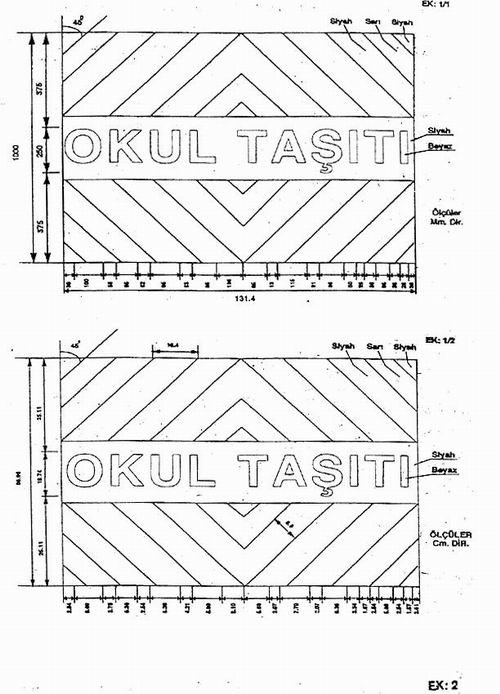 Madde-68- 5. Madde’de belirtilen DUR işareti ölçüleri aşağıdaki örnekte belirtildiği şekilde olacaktır.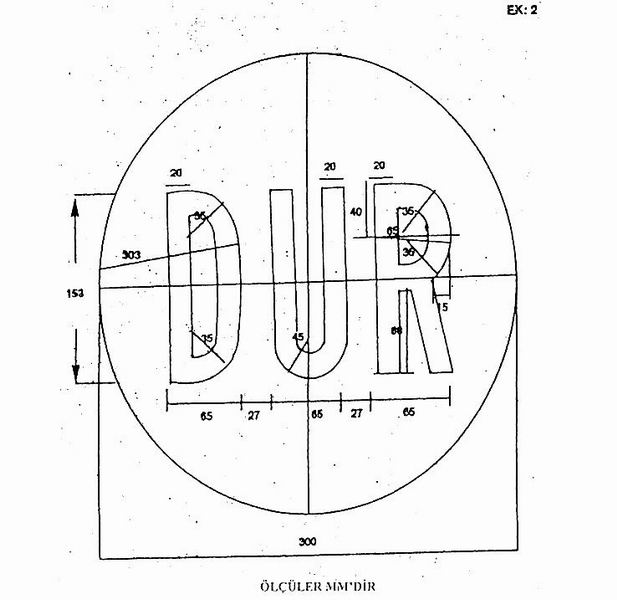 Madde-69- İş bu Teknik Şartname 69 (Altmışdokuz) Maddeden ibarettir. İdare : Beykoz İlçe Milli Eğitim MüdürlüğüMerkez OkulÖğrencisi Taşınacak Yerleşim BirimleriMesafeTaşınacak Öğrenci SayısıAraç Koltuk KapasitesiTaşıma Yapacak Araçların Toplam Kapasitesiİsmail Özseçkin İlkokulu OrtaokuluDereseki Mahallesi.İncirli Sokak2,4 Km956 Adet 16 Kişilik Araç96 Kişilikİsmail Özseçkin İlkokulu OrtaokuluDereseki Mahallesi Kalkandere Bölgesi6 Km956 Adet 16 Kişilik Araç96 Kişilikİsmail Özseçkin İlkokulu OrtaokuluAnadolufeneri Mahallesi12 Km322 Adet 16 Kişilik Araç32 Kişilikİsmail Özseçkin İlkokulu OrtaokuluKaynarca Mahallesi.6,8 Km785 Adet 16 Kişilik Araç80 Kişilikİsmail Özseçkin İlkokulu OrtaokuluKaynarca Mahallesi Yapraklı Çıkmazı Mevki7,9 Km785 Adet 16 Kişilik Araç80 Kişilikİsmail Özseçkin İlkokulu OrtaokuluKaynarca Mahallesi Yeşil Vadi Sokak6,8 Km785 Adet 16 Kişilik Araç80 Kişilikİsmail Özseçkin İlkokulu OrtaokuluPoyraz Mahallesi.9,1 Km151 Adet 16 Kişilik Araç16 Kişilikİsmail Özseçkin İlkokulu OrtaokuluPaşamandıra Mahallesi18,6 Km161 Adet 16 Kişilik Araç16 Kişilikİsmail Özseçkin İlkokulu OrtaokuluPaşamandıra Mahallesi Değirmendere Caddesi18,6 Km161 Adet 16 Kişilik Araç16 Kişilikİsmail Özseçkin İlkokulu OrtaokuluÇayağzı (Riva) Mahallesi15 Km442 Adet 16 Kişilik Araç,1 Adet 14 Kişilik Araç46 Kişilikİsmail Özseçkin İlkokulu OrtaokuluAlibahadır Mahallesi.9,4 Km171 Adet 18 Kişilik Araç18 KişilikMerkez OkulÖğrencisi Taşınacak Yerleşim BirimleriMesafeTaşınacak Öğrenci SayısıAraç Koltuk KapasitesiTaşıma Yapacak Araçların Toplam Kapasitesi75. Yıl Cumhuriyet İlkokulu OrtaokuluPolonez Mahallesi6 Km171 Adet 18 Kişilik Araç18 Kişilik75. Yıl Cumhuriyet İlkokulu Ortaokuluİshaklı Mahallesi5,4 Km993 Adet 18 Kişilik Araç,3 Adet 16 Kişilik Araç102 Kişilik75. Yıl Cumhuriyet İlkokulu Ortaokuluİshaklı Mahallesi Baraj Yolu Caddesi9 Km993 Adet 18 Kişilik Araç,3 Adet 16 Kişilik Araç102 Kişilik75. Yıl Cumhuriyet İlkokulu OrtaokuluKılıçlı Mahallesi.7,5 Km201 Adet 20 Kişilik Araç20 Kişilik75. Yıl Cumhuriyet İlkokulu OrtaokuluÖğümce Mahallesi.11 Km191 Adet 20 Kişilik Araç20 Kişilik75. Yıl Cumhuriyet İlkokulu OrtaokuluGöllü Mahallesi11 Km191 Adet 20 Kişilik Araç20 Kişilik75. Yıl Cumhuriyet İlkokulu OrtaokuluBozhane Mahallesi6,9 Km352 Adet 18 Kişilik Araç36 KişilikMerkez OkulÖğrencisi Taşınacak Yerleşim BirimleriMesafeTaşınacak Öğrenci SayısıAraç Koltuk KapasitesiTaşıma Yapacak Araçların Toplam KapasitesiTepetarla İlkokulu OrtaokuluÖrnekköy Mahallesi Şirindere Caddesi2,6 Km302 Adet 16 Kişilik Araç32 KişilikTepetarla İlkokulu OrtaokuluZerzevatçı Mahallesi3,7 Km222 Adet 14 Kişilik Araç28 KişilikTepetarla İlkokulu OrtaokuluElmalı Mahallesi2,3 Km331 Adet 18 Kişilik Araç,1 Adet 16 Kişilik Araç34 KişilikMerkez OkulÖğrencisi Taşınacak OkulMesafeTaşınacak Öğrenci SayısıAraç Koltuk KapasitesiTaşıma Yapacak Araçların Toplam KapasitesiBarbaros Hayrettin Paşa Mesleki Teknik ve Anadolu Meslek Lisesi Bahçesinde Bulunan Prefabrik Okul BinasıAhmet Mithat Efendi İlkokulu (Restorasyon)2 Km36223 Adet 16 Kişilik Araç368 Kişilik                        Taşıma Yapılacak Toplam Öğrenci Sayısı : 934 Kişi